План-схема района расположения МБОУ СОШ № 31 г.Пенза, пути движения транспортных средств и детей (учеников)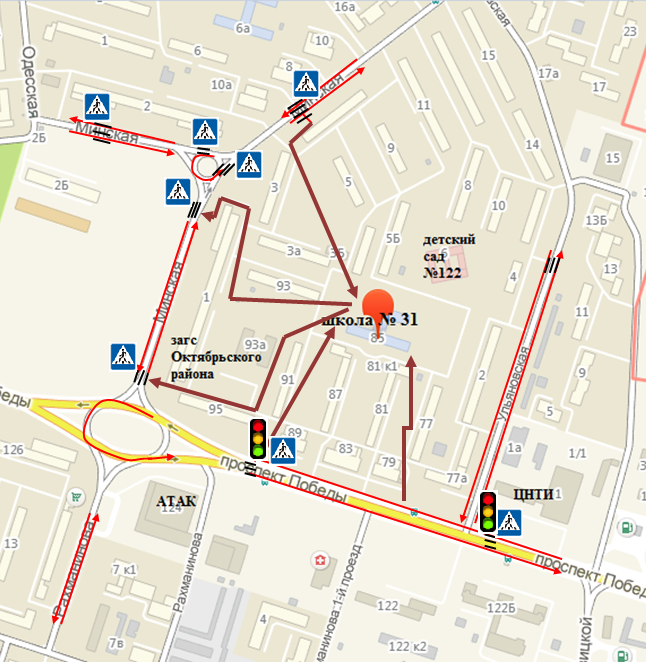 	 - движение транспортных средств	 - пешеходный переход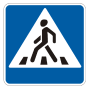 	 - движение детей (учеников) в образовательное учреждение и обратно    - светофор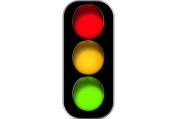 